Πληροφορίες:   Περιστέρα                                       	                                                         E-mail: logistics@teicm.grΤηλ.: 23510-20940                                                          ΚΑΤΕΡΙΝΗ    2 -2 - 2017Fax: 23510-47860				       	    ΑΝΑΚΟΙΝΩΣΗΘέμα : : «Αποτέλεσμα διαδικασίας εκλογής για την πλήρωση θέσης στη βαθμίδα του  Επίκουρου Καθηγητή, με γνωστικό αντικείμενο «Εφαρμογή εργαλείων λήψης αποφάσεων για τη διαχείριση περιβαλλοντικά φιλικών και αντίστροφων εφοδιαστικών αλυσίδων»Σύμφωνα με τις διατάξεις του άρθρου 34 του Ν.3848/2010:Ανακοινώνεται ότι:     με την υπ’αριθμ.13/20-01-2017 Πρόσκληση του Προέδρου του Τμήματος Διοίκησης Συστημάτων Εφοδιασμού της Σχολής Διοίκησης και Οικονομίας του Τ.Ε.Ι. Κεντρικής Μακεδονίας, συνεδρίασε το Εκλεκτορικό Σώμα, για τη  πλήρωση μιας (1) θέσης Ε.Π. του Τμήματος, την  1 Φεβρουαρίου 2017 ημέρα Τετάρτη  και προέβη στην εκλογή του κ. Χαρίσιου Αχίλλα στη βαθμίδα του Επίκουρου Καθηγητή με γνωστικό αντικείμενο «Εφαρμογή εργαλείων λήψης αποφάσεων για τη διαχείριση περιβαλλοντικά φιλικών και αντίστροφων εφοδιαστικών αλυσίδων»Από το αποτέλεσμα της ψηφοφορίας προέκυψε ότι υπέρ της εκλογής του κ. Χαρίσιου Αχίλλα ψήφισαν έντεκα (11)  μέλη του Εκλεκτορικού Σώματος, επί συνόλου έντεκα (11)  παρόντων μελών.  Ο κ. Χαρίσιος Αχίλλας , εκλέγεται ομόφωνα στη βαθμίδα του Επίκουρου Καθηγητή. Ο Πρόεδρος του ΤμήματοςΤριανταφύλλου ΔημήτριοςΚαθηγητής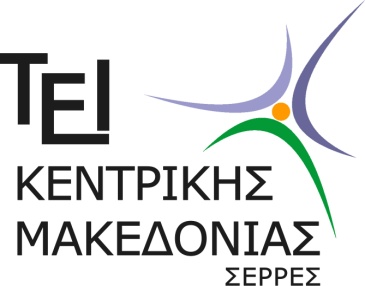 ΕΛΛΗΝΙΚΗ ΔΗΜΟΚΡΑΤΙΑΤΕΧΝΟΛΟΓΙΚΟ ΕΚΠΑΙΔΕΥΤΙΚΟ ΙΔΡΥΜΑ ΚΕΝΤΡΙΚΗΣ ΜΑΚΕΔΟΝΙΑΣΣΧΟΛΗ ΔΙΟΙΚΗΣΗΣ ΚΑΙ ΟΙΚΟΝΟΜΙΑΣΤΜΗΜΑ ΔΙΟΙΚΗΣΗΣ ΣΥΣΤΗΜΑΤΩΝ ΕΦΟΔΙΑΣΜΟΥΚΑΝΕΛΛΟΠΟΥΛΟΥ 2 – 60100 ΚΑΤΕΡΙΝΗ